НЕЗАВИСИМАЯ СЮРВЕЙЕРСКАЯ КОМПАНИЯ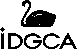 Russian Register J.S.C.Off. 433, Marshala Govorova str. 35, Saint-Petersburg, 198095, Russia, phone: +7 812 740-20–16 (-17) fax: +7 812 740-20-18 E-mail: info@rusregister.com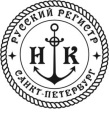 www.rusregister.comЗАО «Русский Регистр»198095, Россия, Санкт-Петербург, ул. Маршала Говорова, д.35, оф. 433, тлф: +7 812 740-20–16 (-17) факс: +7 812 740-20-18 E-mail: info@rusregister.comЗаявка на сюрвейерский осмотр/инспекцию суднаRequest for survey inspection/vessel inspectionЗаявка на сюрвейерский осмотр/инспекцию суднаRequest for survey inspection/vessel inspectionЗаявка на сюрвейерский осмотр/инспекцию суднаRequest for survey inspection/vessel inspectionЗаявка на сюрвейерский осмотр/инспекцию суднаRequest for survey inspection/vessel inspectionЗаявка на сюрвейерский осмотр/инспекцию суднаRequest for survey inspection/vessel inspectionЗаявка на сюрвейерский осмотр/инспекцию суднаRequest for survey inspection/vessel inspectionЗаявка на сюрвейерский осмотр/инспекцию суднаRequest for survey inspection/vessel inspection№Данные о компании – заказчике / Customer’s particularsДанные о компании – заказчике / Customer’s particularsДанные о компании – заказчике / Customer’s particularsДанные о компании – заказчике / Customer’s particularsДанные о компании – заказчике / Customer’s particularsДанные о компании – заказчике / Customer’s particularsДанные о компании – заказчике / Customer’s particularsДанные о компании – заказчике / Customer’s particularsЮридическийадрес:Legaladdress:Юридическийадрес:Legaladdress:Почтовыйадрес:Emailaddress:Почтовыйадрес:Emailaddress:Почтовыйадрес:Emailaddress:ИНН:INN:ИНН:INN:ИНН:INN:Планируемые сроки проведения осмотра:Planned time frame of survey:Планируемые сроки проведения осмотра:Planned time frame of survey:Планируемые сроки проведения осмотра:Planned time frame of survey:Планируемые сроки проведения осмотра:Planned time frame of survey:Планируемое место проведения осмотра:Place for planned survey:Планируемое место проведения осмотра:Place for planned survey:Планируемое место проведения осмотра:Place for planned survey:Планируемое место проведения осмотра:Place for planned survey:Name of vesselНазвание суднаPrevious namesПредыдущие названиеPort of registry/FlagПорт приписки/ФлагIMO-№/Registry-№IMO-№/Регистровый №OwnersСудовладелецManaging ownersОператор суднаLast technical superintendency by (date, inspection body)Последняя техническая инспекция(дата, инспектирующий орган)Type of shipТип суднаYear and place of build/Hull №Год и место постройки/стр.№Class symbolsСимвол классаGRT/NRTВаловая вместимостьDeadweight, tДедвейт, тПрошу произвести сюрвейерский осмотр/инспекцию судна. Request for a survey inspection of the ship. Прошу произвести сюрвейерский осмотр/инспекцию судна. Request for a survey inspection of the ship. Прошу произвести сюрвейерский осмотр/инспекцию судна. Request for a survey inspection of the ship. Прошу произвести сюрвейерский осмотр/инспекцию судна. Request for a survey inspection of the ship. Прошу произвести сюрвейерский осмотр/инспекцию судна. Request for a survey inspection of the ship. Прошу произвести сюрвейерский осмотр/инспекцию судна. Request for a survey inspection of the ship. Прошу произвести сюрвейерский осмотр/инспекцию судна. Request for a survey inspection of the ship. Прошу произвести сюрвейерский осмотр/инспекцию судна. Request for a survey inspection of the ship. Inspection date:Дата инспекции:        Inspection date:Дата инспекции:        Inspection date:Дата инспекции:        Inspection place:Место инспекции:Inspection place:Место инспекции:Inspection place:Место инспекции:Inspection place:Место инспекции:Inspection place:Место инспекции:Дополнительнаяинформация:Дополнительнаяинформация:Дополнительнаяинформация:Дополнительнаяинформация:Дополнительнаяинформация:Дополнительнаяинформация:Дополнительнаяинформация:Дополнительнаяинформация:Требования коформлению работ:Требования коформлению работ:Требования коформлению работ:Требования коформлению работ:Требования коформлению работ:Требования коформлению работ:Требования коформлению работ:Требования коформлению работ:Оплата гарантирована.Генеральный директор:                                (ф.и.о.)                                                      (подпись)                                           (дата)            Главныйбухалтер:                                (ф.и.о.)                                                      (подпись)                                           (дата)            Оплата гарантирована.Генеральный директор:                                (ф.и.о.)                                                      (подпись)                                           (дата)            Главныйбухалтер:                                (ф.и.о.)                                                      (подпись)                                           (дата)            Оплата гарантирована.Генеральный директор:                                (ф.и.о.)                                                      (подпись)                                           (дата)            Главныйбухалтер:                                (ф.и.о.)                                                      (подпись)                                           (дата)            Оплата гарантирована.Генеральный директор:                                (ф.и.о.)                                                      (подпись)                                           (дата)            Главныйбухалтер:                                (ф.и.о.)                                                      (подпись)                                           (дата)            Оплата гарантирована.Генеральный директор:                                (ф.и.о.)                                                      (подпись)                                           (дата)            Главныйбухалтер:                                (ф.и.о.)                                                      (подпись)                                           (дата)            Оплата гарантирована.Генеральный директор:                                (ф.и.о.)                                                      (подпись)                                           (дата)            Главныйбухалтер:                                (ф.и.о.)                                                      (подпись)                                           (дата)            ПечатьПечать